 10º  CAMPENATO MUNICIPAL DE FUTEBOL SUÍÇO EDIÇÃO 2018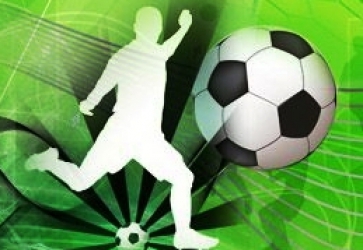 1ª RODADA:         LOCAL: Bom Sucesso                 DATA: 25/02/20181ª RODADA:            LOCAL: Itajubá                              DATA: 25/02/20181ª RODADA:          LOCAL: Santo Expedito                DATA:25/02/20182ª RODADA:          LOCAL: Bom Sucesso                   DATA: 03/03/20182ª RODADA:          LOCAL:  AFCA                                DATA: 03/03/20182ª RODADA:         LOCAL: Cachoeirinha                    DATA: 03/03/20183ª RODADA:           LOCAL: Cruzinhas                        DATA: 11/03/20183ª RODADA:              LOCAL: Bom Sucesso               DATA: 11/03/20183ª RODADA:              LOCAL: Campinas                         DATA: 11/03/20184ª RODADA:          LOCAL: Lacerda                         DATA:18/03/20184ª RODADA:       LOCAL: Cachoeirinha                         DATA:18/03/20184ª RODADA:        LOCAL: Gaúcha                                 DATA:18/03/20185ª RODADA:        LOCAL:    Vorá                                    DATA:08/04/185ª RODADA:         LOCAL:   AABB                                         DATA:08/04/185ª RODADA:        LOCAL: Lacerda                                        DATA:08/04/186ª RODADA:      LOCAL:AABB                                           DATA:15/04/20186ª RODADA:     LOCAL:  AFCA                                        DATA:15/04/20187ª RODADA,       SEMI FINAL:  LOCAL: BOM SUCESSO   DATA:22/04/20188ª RODADA,     FINAL:  LOCAL:AABB                             DATA:29/04/2018VETERANOS JOGOS À NOITE:1ª RODADA VETERANO NOTURNO:  LOCAL:AABB           DATA:28/02/20182ª RODADA VETERANO NOTURNO:  LOCAL: AFCA        DATA:07/03/20183ª RODADA VETERANO NOTURNO:   LOCAL:AABB           DATA: 04/04/184ª RODADA VETERANO NOTURNO:  LOCAL:AFCA           DATA:21/03/20185ª RODADA VETERANO NOTURNO      LOCAL:AABB          DATA: 11/04/18Categoria livre: Categoria Feminino:Categoria Veterano 38:Categoria veteranos 45:jogohora               Confronto              ConfrontoChave0113:45Bom Sucesso/ Leste “B”0201São Valentina/b0214:45Vorá0002Juventus Pratinhaa/b0315:45King’s Ball0600São ValentinFem.0416:45Jataí0200Guaiquiris c/djogoHora               Confronto              ConfrontoChave0513:45Faz frio Independentea/b0614:45Itajubá/ AFCA0001MasterVet/450715:45Futebol Entre Amigos0102AFCAa/b0816:45Sede Prigol0000Flor do Ipêa/bjogoHora               Confronto              ConfrontoChave0913:45Palmeiras0201Camping Avantec/d1014:45Alvorada0006Bom Sucesso/ Leste “A”c/d1115:45Unidos Futebol Clube0002Piratinic/d1216:45Colorado0201 Cachoeirinha c/djogoHora               Confronto              ConfrontoChave1314:00Bom Sucesso/ Leste “A”0300Palmeirasc/d1415:00Sede Prigol0304Bom Sucesso/ Leste “Ba/b1516:00Camping Avante0005Coloradoc/djogoHora               Confronto              ConfrontoChave1613:45São Valentin0100Futebol Entre Amigosa/b1714:45Vorá0001Futebol de QuintaVt381815:45São Valentin0102VoráFem.1916:45AFCA0601 Voráa/bjogoHora               Confronto              ConfrontoChave2013:45Guaiquiris 0303Alvoradac/d2114:45Juventus Pratinha0301Faz Frioa/b2215:45Piratini0000Jataíc/d2316:45Cachoeirinha 0201Unidos Futebol Clubec/djogoHora               Confronto              ConfrontoChave2413:45Juventus Pratinha0300Futebol Entre Amigosa/b2514:45 Cachoeirinha 0201Palmeirasc/d2615:45AFCA0302Bom Sucesso/ Leste “B”a/b2716:45Piratini0203Coloradoc/djogoHora               Confronto              ConfrontoChave2813:45Guaiquiris 0201Unidos Futebol Clubec/d2914:45Faz Frio0300Sede Prigola/b3015:45São Valentin0401Flor do Ipêa/b3116:45Bom Sucesso/ leste “A”0101Jataíc/djogoHora               Confronto              ConfrontoChave0013:30E.c Itajubá0007Escola Everardo “A”Sub153214:00King’s Ball0401VoráFem3315:00Bortolotto Gás0201VoráVt 383416:00Alvorada0202Camping Avantec/djogoHora               Confronto              ConfrontoChave3513:45Unidos Futebol Clube0004Bom Sucesso/ Leste “A”c/d3614:45Vorá0004King’s BallFem.3715:45Vorá0200Sede Prigola/b3816:45Faz Frio0202São Valentina/bjogoHora               Confronto              ConfrontoChave3914:00Alvorada0003Cachoeirinhac/d4015:00Jataí0701Camping Avantec/d4116:00Guaiquiris Cachoeirinha “B”0106Coloradoc/djogoHora               Confronto              ConfrontoChave4213:45Flor do Ipê0103AFCAa/b4314:45Bom Sucesso/ Leste “B”0200Juventus Pratinhaa/b4415:45Flor do Ipê0102Itajubá/ AFCAVt454516:45Palmeiras0202Piratinic/djogoHora               Confronto              confrontoChave4614:00Jataí0301Cachoeirinhac/d4715:00Vorá0101São ValentinFem.4816:00Vorá0200São Valentina/bjogoHora               Confronto              ConfrontoChave4913:45Alvorada0401Piratinic/d5014:45Palmeiras0103Guaiquirisc/d5115:45Colorado0201Bom Sucesso/ Leste “A”c/d5216:45Unidos Futebol Clube0202Camping Avantec/djogoHora               Confronto              ConfrontoChave5313:45Futebol Entre Amigos0703Sede Prigola/b5414:45Faz Frio0204AFCAa/b5515:45Flor do Ipê0201Futebol de QuintaVt 455616:45Flor do Ipê0103Juventus Pratinhaa/bjogoHora               Confronto              ConfrontoChave5713:45Futebol de Quinta0102Bortolotto GásVt385814:45Futebol de Quinta0101MasterVt455915:45Bom sucesso/leste “B”                                      PENALTS00020003Vorá4º fin6016:45AFCA0100Juventus Pratinha4º finjogoHora               Confronto              ConfrontoChave0013:45E.C Itajubá0203Escola Everardo “B”Sub156114:45São Valentin0002King’s BallFem.6215:45Colorado                                       PENALTS02040205Jatai4º fin6316:45Bom sucesso/ leste “A”                                      PENALTS01040103Cachoeirinha4º finjogoHora               Confronto              ConfrontoChave0013:45Escola Everardo “A”Escola Everardo “B”Sub156414:45VoráAFCASemi6515:45Jatai Bom sucesso/ leste “A”SemijogoHora               Confronto              ConfrontoChave0013:301° Sub152° Sub15Sub156614:301º FEM.2º FEM.F. FM6715:301º VET.382º VET.38F.386816:301º VET. 452º VET.45F.456917:30VENC. JOGOVENC. JOGOF.LVjogohora               Confronto              ConfrontoChave0119:30Flor do Ipê0201MasterVt450220:30Futebol de Quinta0002Itajubá/ AFCAVt45jogoHora               Confronto              ConfrontoChave0319:30Futebol de Quinta0002Bortolotto GásVt.380420:30Master0202Itajubá/AFCAVt45jogoHora               Confronto              ConfrontoChave0519:30Futebol de  Quinta0305Flor do IpêVt.450620:30Bortolotto Gás0202VoráVt.38jogoHora               Confronto              ConfrontoChave0719:30Master0001Futebol de QuintaVt.450820:30Itajubá/AFCA0400Flor do IpêVt.45jogoHora               Confronto              ConfrontoChave0919:30Futebol de Quinta0200VoráVt.381020:30Itajubá/AFCA0301Futebol de QuintaVt.451121:30Master0102Flor do IpêVt.45Chave AChave BChave CChave DBom Sucesso/ leste BIndependenteAlvoradaGuaiquirisFlor do IpêSede PrigolPalmeirasBom Sucesso/ leste AVoráSão ValentinColoradoAvanteFaz frioAFCAUnidos Futebol ClubeCachoeirinhaFutebol Entre AmigosJuventus PratinhaJataíPiratiniChave ÚnicaSão ValentinVoráKing’s ballChave ÚnicaBortolotto GásFutebol de QuintaVoráChave únicaItajubá/ AFCAFlor do IpêMasterFutebol de Quinta